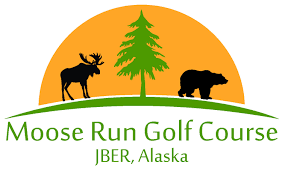 Moose Run Remittance Address Change Notice To: All Accounts Payable Departments for Payments to MRGC From: Moose Run Golf CourseWe no longer accept payments sent to our Moose Run Golf Course physical address.Please make sure the remittance address in your accounting system for all Checks/Payments being sent to Moose Run Golf Course (for products or services rendered) is listed as, and mailed to, the following P.O. Box address:Moose Run Golf CoursePO Box 5310JBER, AK 99505 Original Date of Notice:  February 10, 2020                                                                                   Joshua Cantrell							     Golf Course Manager							     Moose Run Golf CourseMoose Run Golf Course PO Box 5310 JBER, AK 99505Phone: (907) 428-0056 Fax: (907) 428-3942www.mooserungolfcourse.com